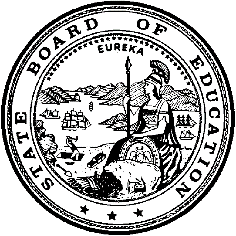 California Department of EducationExecutive OfficeSBE-003 (REV. 11/2017)exec-comms-jan23item01California State Board of Education
January 2023 Agenda
Item #02Subject2023 United States Senate Youth Program: Recognition of California’s Selected Student Delegates and Alternates.Type of ActionInformationSummary of the Issue(s)The State Superintendent of Public Instruction (SSPI) will announce the selection of the two delegates and first and second alternates to represent California at the 61st annual United States Senate Youth Program (USSYP) held virtually on March 4–11, 2023.A news release about the recipients is posted on the California Department of Education (CDE) Year 2022 News Release Web page at https://www.cde.ca.gov/nr/ne/yr22/yr22rel58.asp .RecommendationThe CDE recommends that the State Board of Education (SBE) President and the SSPI present the 2023 USSYP and recognize the 2023 delegates and alternates.Brief History of Key IssuesSponsored by the William Randolph Hearst Foundation, the USSYP was established in 1962 by Senate Resolution 324, and has continued each year by action of the U.S. Senate. The USSYP Washington Week is being planned to be held in person in Washington, D.C. March 4–11, 2023, the first in-person event since the COVID-19 pandemic.Summary of Previous State Board of Education Discussion and ActionThis is an annual recognition at the January SBE meeting.Fiscal Analysis (as appropriate)The William Randolph Hearst Foundation provides funding to the CDE to assist with the costs associated with administering the USSYP.Attachment(s)None.